Personal InformationPersonal InformationPersonal InformationPersonal InformationPersonal InformationPersonal InformationPersonal InformationPersonal InformationPersonal Informationphoto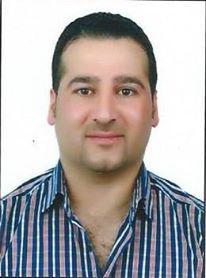 photophotophotophotophotophotoNameNameNawzad rajab ZubairNawzad rajab ZubairNawzad rajab ZubairNawzad rajab ZubairNawzad rajab ZubairNawzad rajab ZubairNawzad rajab ZubairphotophotophotophotophotophotophotoNationalityNationalityKurdishKurdishKurdishKurdishKurdishKurdishKurdishphotophotophotophotophotophotophotoDate of BirthDate of Birth19/4/ 198319/4/ 198319/4/ 198319/4/ 198319/4/ 198319/4/ 198319/4/ 1983photophotophotophotophotophotophotoPlace of BirthPlace of BirthDuhokDuhokDuhokDuhokDuhokDuhokDuhokMarital Status Married Married Married Married Married MarriedContact InformationContact InformationContact InformationContact InformationContact InformationContact InformationContact InformationContact InformationContact InformationContact InformationContact InformationContact InformationContact InformationContact InformationContact InformationContact InformationE-mailE-mailE-mailNawzad. Rajab@ yahoo.comNawzad. Rajab@ yahoo.comNawzad. Rajab@ yahoo.comNawzad. Rajab@ yahoo.comNawzad. Rajab@ yahoo.comNawzad. Rajab@ yahoo.comE-mailE-mail Nawzad.Zaber@uod.ac Nawzad.Zaber@uod.ac Nawzad.Zaber@uod.ac Nawzad.Zaber@uod.ac Nawzad.Zaber@uod.acHome Address(Permanent Address)Home Address(Permanent Address)Home Address(Permanent Address) Duhok – shndoxa Duhok – shndoxa Duhok – shndoxa Duhok – shndoxa Duhok – shndoxa Duhok – shndoxaMobile No.Mobile No. 0096407504578567 0096407504578567 0096407504578567 0096407504578567 0096407504578567EducationEducationEducationEducationEducationEducationEducationEducationEducationEducationEducationEducationEducationEducationEducationEducationDegreeDegreeDegreeDegreeBachelorBachelorBachelorMasterMasterMasterMasterMasterScientific TitleScientific TitleScientific TitleScientific TitleUniversity NameUniversity NameUniversity NameUniversity NameUniversity of DuhokUniversity of DuhokUniversity of DuhokUniversity of DuhokUniversity of DuhokUniversity of DuhokUniversity of DuhokUniversity of DuhokLecturerLecturerLecturerLecturerCountryCountryCountryCountryIraq Iraq Iraq Iraq Iraq Iraq Iraq Iraq LecturerLecturerLecturerLecturerDate of obtaining degree (Day/Month/Year)Date of obtaining degree (Day/Month/Year)Date of obtaining degree (Day/Month/Year)Date of obtaining degree (Day/Month/Year)18/7/200718/7/200718/7/200729/10/201129/10/201129/10/201129/10/201129/10/2011Bachelor (Major /Specialization)Bachelor (Major /Specialization)Bachelor (Major /Specialization)Bachelor (Major /Specialization)Bachelor (Major /Specialization)Bachelor (Major /Specialization)Bachelor (Major /Specialization)Financial and banking SciencesFinancial and banking SciencesFinancial and banking SciencesFinancial and banking SciencesFinancial and banking SciencesFinancial and banking SciencesFinancial and banking SciencesFinancial and banking SciencesFinancial and banking SciencesMaster (Major / Specialization)Master (Major / Specialization)Master (Major / Specialization)Master (Major / Specialization)Master (Major / Specialization)Master (Major / Specialization)Master (Major / Specialization)Financial and banking Sciences - banks managementFinancial and banking Sciences - banks managementFinancial and banking Sciences - banks managementFinancial and banking Sciences - banks managementFinancial and banking Sciences - banks managementFinancial and banking Sciences - banks managementFinancial and banking Sciences - banks managementFinancial and banking Sciences - banks managementFinancial and banking Sciences - banks managementTitle of Master ThesisTitle of Master ThesisTitle of Master ThesisTitle of Master ThesisTitle of Master ThesisTitle of Master ThesisTitle of Master ThesisThe Impact of Marketing culture in Banking Customer ServiceThe Impact of Marketing culture in Banking Customer ServiceThe Impact of Marketing culture in Banking Customer ServiceThe Impact of Marketing culture in Banking Customer ServiceThe Impact of Marketing culture in Banking Customer ServiceThe Impact of Marketing culture in Banking Customer ServiceThe Impact of Marketing culture in Banking Customer ServiceThe Impact of Marketing culture in Banking Customer ServiceThe Impact of Marketing culture in Banking Customer ServiceTitle of  PhD. Dissertation  (FAU Erlangen~Nuremberg )Title of  PhD. Dissertation  (FAU Erlangen~Nuremberg )Title of  PhD. Dissertation  (FAU Erlangen~Nuremberg )Title of  PhD. Dissertation  (FAU Erlangen~Nuremberg )Title of  PhD. Dissertation  (FAU Erlangen~Nuremberg )Title of  PhD. Dissertation  (FAU Erlangen~Nuremberg )Title of  PhD. Dissertation  (FAU Erlangen~Nuremberg )The Impact of Restructuring of the banking system in Improving Performance An analytical study of a sample of Governmental and private Trade Banks in the Iraqi banking system for the period) 2010-2016(The Impact of Restructuring of the banking system in Improving Performance An analytical study of a sample of Governmental and private Trade Banks in the Iraqi banking system for the period) 2010-2016(The Impact of Restructuring of the banking system in Improving Performance An analytical study of a sample of Governmental and private Trade Banks in the Iraqi banking system for the period) 2010-2016(The Impact of Restructuring of the banking system in Improving Performance An analytical study of a sample of Governmental and private Trade Banks in the Iraqi banking system for the period) 2010-2016(The Impact of Restructuring of the banking system in Improving Performance An analytical study of a sample of Governmental and private Trade Banks in the Iraqi banking system for the period) 2010-2016(The Impact of Restructuring of the banking system in Improving Performance An analytical study of a sample of Governmental and private Trade Banks in the Iraqi banking system for the period) 2010-2016(The Impact of Restructuring of the banking system in Improving Performance An analytical study of a sample of Governmental and private Trade Banks in the Iraqi banking system for the period) 2010-2016(The Impact of Restructuring of the banking system in Improving Performance An analytical study of a sample of Governmental and private Trade Banks in the Iraqi banking system for the period) 2010-2016(The Impact of Restructuring of the banking system in Improving Performance An analytical study of a sample of Governmental and private Trade Banks in the Iraqi banking system for the period) 2010-2016(Experience in University of Duhok- Iraq Experience in University of Duhok- Iraq Experience in University of Duhok- Iraq Experience in University of Duhok- Iraq Experience in University of Duhok- Iraq Experience in University of Duhok- Iraq Experience in University of Duhok- Iraq Experience in University of Duhok- Iraq Experience in University of Duhok- Iraq Experience in University of Duhok- Iraq Experience in University of Duhok- Iraq Experience in University of Duhok- Iraq Experience in University of Duhok- Iraq Experience in University of Duhok- Iraq Experience in University of Duhok- Iraq Experience in University of Duhok- Iraq FromD/M/YToD/M/YToD/M/YToD/M/YToD/M/YToD/M/YPosition /TitlePosition /TitlePosition /TitlePosition /TitlePosition /TitlePosition /TitlePosition /TitleNature of workNature of work2020NowNowNowNowNowHead of the Department of Banking and Financial Sciences andLecturerHead of the Department of Banking and Financial Sciences andLecturerHead of the Department of Banking and Financial Sciences andLecturerHead of the Department of Banking and Financial Sciences andLecturerHead of the Department of Banking and Financial Sciences andLecturerHead of the Department of Banking and Financial Sciences andLecturerHead of the Department of Banking and Financial Sciences andLecturer1/9/20096/5/20096/5/20096/5/20096/5/20096/5/2009Employees in the unit at the college registrationEmployees in the unit at the college registrationEmployees in the unit at the college registrationEmployees in the unit at the college registrationEmployees in the unit at the college registrationEmployees in the unit at the college registrationEmployees in the unit at the college registrationCourses TaughtCourses TaughtCourses TaughtCourses TaughtCourses TaughtCourses TaughtCourses TaughtCourses TaughtCourses TaughtCourses TaughtCourses TaughtCourses TaughtCourses TaughtCourses TaughtCourses TaughtMarketing banking    Marketing banking    Marketing banking    Marketing banking    Marketing banking    Marketing banking    Marketing banking    Marketing banking    Marketing banking    Marketing banking    Marketing banking    Marketing banking    Marketing banking    Marketing banking    Marketing banking    Principles of AccountingPrinciples of AccountingPrinciples of AccountingPrinciples of AccountingPrinciples of AccountingPrinciples of AccountingPrinciples of AccountingPrinciples of AccountingPrinciples of AccountingPrinciples of AccountingPrinciples of AccountingPrinciples of AccountingPrinciples of AccountingPrinciples of AccountingPrinciples of AccountingMarketing Management Marketing Management Marketing Management Marketing Management Marketing Management Marketing Management Marketing Management Marketing Management Marketing Management Marketing Management Marketing Management Marketing Management Marketing Management Marketing Management Marketing Management Principles of EconomicsPrinciples of EconomicsPrinciples of EconomicsPrinciples of EconomicsPrinciples of EconomicsPrinciples of EconomicsPrinciples of EconomicsPrinciples of EconomicsPrinciples of EconomicsPrinciples of EconomicsPrinciples of EconomicsPrinciples of EconomicsPrinciples of EconomicsPrinciples of EconomicsPrinciples of EconomicsCost accountingCost accountingCost accountingCost accountingCost accountingCost accountingCost accountingCost accountingCost accountingCost accountingCost accountingCost accountingCost accountingCost accountingCost accountingbank managementbank managementbank managementbank managementbank managementbank managementbank managementbank managementbank managementbank managementbank managementbank managementbank managementbank managementbank managementActivitiesActivitiesActivitiesActivitiesActivitiesActivitiesActivitiesActivitiesActivitiesActivitiesActivitiesActivitiesActivitiesActivitiesActivitiesActivitiesScientific Research PublishedScientific Research PublishedScientific Research PublishedScientific Research PublishedScientific Research PublishedScientific Research PublishedScientific Research PublishedScientific Research PublishedJournal /Institution Journal /Institution Journal /Institution Journal /Institution Journal /Institution Journal /Institution No. and Volume/YearNo. and Volume/Year1- the role of the complete marketing communications in marketing bank services1- the role of the complete marketing communications in marketing bank services1- the role of the complete marketing communications in marketing bank services1- the role of the complete marketing communications in marketing bank services1- the role of the complete marketing communications in marketing bank services1- the role of the complete marketing communications in marketing bank services1- the role of the complete marketing communications in marketing bank services1- the role of the complete marketing communications in marketing bank servicespolytechnic Journalin Erbilpolytechnic Journalin Erbilpolytechnic Journalin Erbilpolytechnic Journalin Erbilpolytechnic Journalin Erbilpolytechnic Journalin Erbil7/20147/20142-Impact of information and communication technology Investment to achieve excellence in banking services quality2-Impact of information and communication technology Investment to achieve excellence in banking services quality2-Impact of information and communication technology Investment to achieve excellence in banking services quality2-Impact of information and communication technology Investment to achieve excellence in banking services quality2-Impact of information and communication technology Investment to achieve excellence in banking services quality2-Impact of information and communication technology Investment to achieve excellence in banking services quality2-Impact of information and communication technology Investment to achieve excellence in banking services quality2-Impact of information and communication technology Investment to achieve excellence in banking services qualityAustralian Journal of Basic and Applied Sciences.Australian Journal of Basic and Applied Sciences.Australian Journal of Basic and Applied Sciences.Australian Journal of Basic and Applied Sciences.Australian Journal of Basic and Applied Sciences.Australian Journal of Basic and Applied Sciences.8/20148/20143-the role of the information technology and communication in achievingin the competitive advantage3-the role of the information technology and communication in achievingin the competitive advantage3-the role of the information technology and communication in achievingin the competitive advantage3-the role of the information technology and communication in achievingin the competitive advantage3-the role of the information technology and communication in achievingin the competitive advantage3-the role of the information technology and communication in achievingin the competitive advantage3-the role of the information technology and communication in achievingin the competitive advantage3-the role of the information technology and communication in achievingin the competitive advantagepolytechnic Journal in Erbilpolytechnic Journal in Erbilpolytechnic Journal in Erbilpolytechnic Journal in Erbilpolytechnic Journal in Erbilpolytechnic Journal in Erbil11/201411/2014some internal factors relating to the bank and on customer satisfactionsome internal factors relating to the bank and on customer satisfactionsome internal factors relating to the bank and on customer satisfactionsome internal factors relating to the bank and on customer satisfactionsome internal factors relating to the bank and on customer satisfactionsome internal factors relating to the bank and on customer satisfactionsome internal factors relating to the bank and on customer satisfactionsome internal factors relating to the bank and on customer satisfactionNawroz JournalNawroz JournalNawroz JournalNawroz JournalNawroz JournalNawroz Journal20172017The role of financial and operational restructuring in improving financial performanceThe role of financial and operational restructuring in improving financial performanceThe role of financial and operational restructuring in improving financial performanceThe role of financial and operational restructuring in improving financial performanceThe role of financial and operational restructuring in improving financial performanceThe role of financial and operational restructuring in improving financial performanceThe role of financial and operational restructuring in improving financial performanceThe role of financial and operational restructuring in improving financial performanceNawroz JournalNawroz JournalNawroz JournalNawroz JournalNawroz JournalNawroz Journal20192019The reality of the Iraqi banking system and ways of restructuringThe reality of the Iraqi banking system and ways of restructuringThe reality of the Iraqi banking system and ways of restructuringThe reality of the Iraqi banking system and ways of restructuringThe reality of the Iraqi banking system and ways of restructuringThe reality of the Iraqi banking system and ways of restructuringThe reality of the Iraqi banking system and ways of restructuringThe reality of the Iraqi banking system and ways of restructuringNawroz JournalNawroz JournalNawroz JournalNawroz JournalNawroz JournalNawroz Journal20192019The impact of some macroeconomic variables on the stability of the private banking sector in Iraq for the period 2010-2019The impact of some macroeconomic variables on the stability of the private banking sector in Iraq for the period 2010-2019The impact of some macroeconomic variables on the stability of the private banking sector in Iraq for the period 2010-2019The impact of some macroeconomic variables on the stability of the private banking sector in Iraq for the period 2010-2019The impact of some macroeconomic variables on the stability of the private banking sector in Iraq for the period 2010-2019The impact of some macroeconomic variables on the stability of the private banking sector in Iraq for the period 2010-2019The impact of some macroeconomic variables on the stability of the private banking sector in Iraq for the period 2010-2019The impact of some macroeconomic variables on the stability of the private banking sector in Iraq for the period 2010-2019Tikrit JournalTikrit JournalTikrit JournalTikrit JournalTikrit JournalTikrit Journal3/8/20213/8/2021ConferencesConferencesConferencesConferencesConferencesConferencesConferencesConferences University-City  University-City  University-City  University-City  University-City  University-City  Year  Year Conference / 	Towards a Better Investment EnvironmentConference / 	Towards a Better Investment EnvironmentConference / 	Towards a Better Investment EnvironmentConference / 	Towards a Better Investment EnvironmentConference / 	Towards a Better Investment EnvironmentConference / 	Towards a Better Investment EnvironmentConference / 	Towards a Better Investment EnvironmentConference / 	Towards a Better Investment EnvironmentDuhok UniversityDuhok UniversityDuhok UniversityDuhok UniversityDuhok UniversityDuhok University11/5/201311/5/2013Subjects TeachingSubjects TeachingSubjects TeachingSubjects TeachingSubjects TeachingSubjects TeachingSubjects TeachingSubjects TeachingSubjects TeachingSubjects TeachingSubjects TeachingSubjects TeachingSubjects TeachingSubjects TeachingSubjects TeachingSubjects Teachingbank management / Master'sBank Marketing / Bachelorbank management / Master'sBank Marketing / Bachelorbank management / Master'sBank Marketing / Bachelorbank management / Master'sBank Marketing / Bachelorbank management / Master'sBank Marketing / Bachelorbank management / Master'sBank Marketing / Bachelorbank management / Master'sBank Marketing / Bachelorbank management / Master'sBank Marketing / Bachelorbank management / Master'sBank Marketing / Bachelorbank management / Master'sBank Marketing / Bachelorbank management / Master'sBank Marketing / Bachelorbank management / Master'sBank Marketing / Bachelorbank management / Master'sBank Marketing / Bachelorbank management / Master'sBank Marketing / Bachelorbank management / Master'sBank Marketing / Bachelorbank management / Master'sBank Marketing / BachelorComputer SkillsComputer SkillsComputer SkillsComputer SkillsComputer SkillsComputer SkillsComputer SkillsComputer SkillsComputer SkillsComputer SkillsComputer SkillsComputer SkillsComputer SkillsComputer SkillsComputer SkillsComputer SkillsSoftware  / ProgramSoftware  / ProgramSoftware  / ProgramSoftware  / ProgramSoftware  / ProgramLevelLevelLevelLevelLevelLevelLevelLevelLevelLevelLevelMicrosoftwordMicrosoftwordMicrosoftwordMicrosoftwordMicrosoftwordvery goodvery goodvery goodvery goodvery goodvery goodvery goodvery goodvery goodvery goodvery goodMicrosoft Excel Microsoft Excel Microsoft Excel Microsoft Excel Microsoft Excel very goodvery goodvery goodvery goodvery goodvery goodvery goodvery goodvery goodvery goodvery goodMicrosoft PowerPoint Microsoft PowerPoint Microsoft PowerPoint Microsoft PowerPoint Microsoft PowerPoint very goodvery goodvery goodvery goodvery goodvery goodvery goodvery goodvery goodvery goodvery goodSpssSpssSpssSpssSpssGoodGoodGoodGoodGoodGoodGoodGoodGoodGoodGoodMintabMintabMintabMintabMintabGoodGoodGoodGoodGoodGoodGoodGoodGoodGoodGoodLanguage SkillsLanguage SkillsLanguage SkillsLanguage SkillsLanguage SkillsLanguage SkillsLanguage SkillsLanguage SkillsLanguage SkillsLanguage SkillsLanguage SkillsLanguage SkillsLanguage SkillsLanguage SkillsLanguage SkillsLanguage SkillsLanguageLanguageLanguageLanguageLanguageLevelLevelLevelLevelLevelLevelLevelLevelLevelLevelLevelKurdish and ArabicKurdish and ArabicKurdish and ArabicKurdish and ArabicKurdish and Arabicvery goodvery goodvery goodvery goodvery goodvery goodvery goodvery goodvery goodvery goodvery goodEnglishEnglishEnglishEnglishEnglishGoodGoodGoodGoodGoodGoodGoodGoodGoodGoodGoodOther Other Other Other Other 